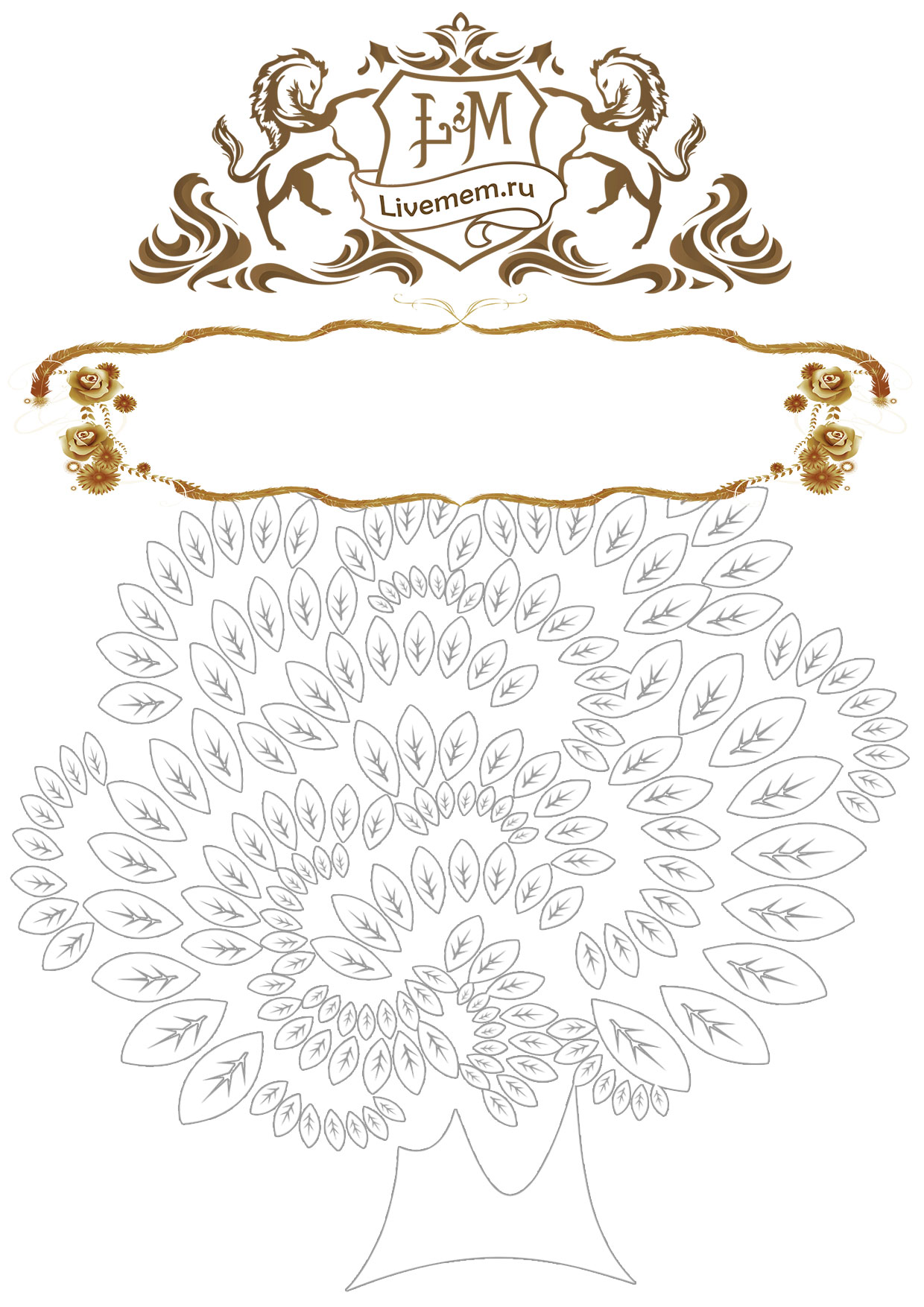 Генеалогическоедрево семьи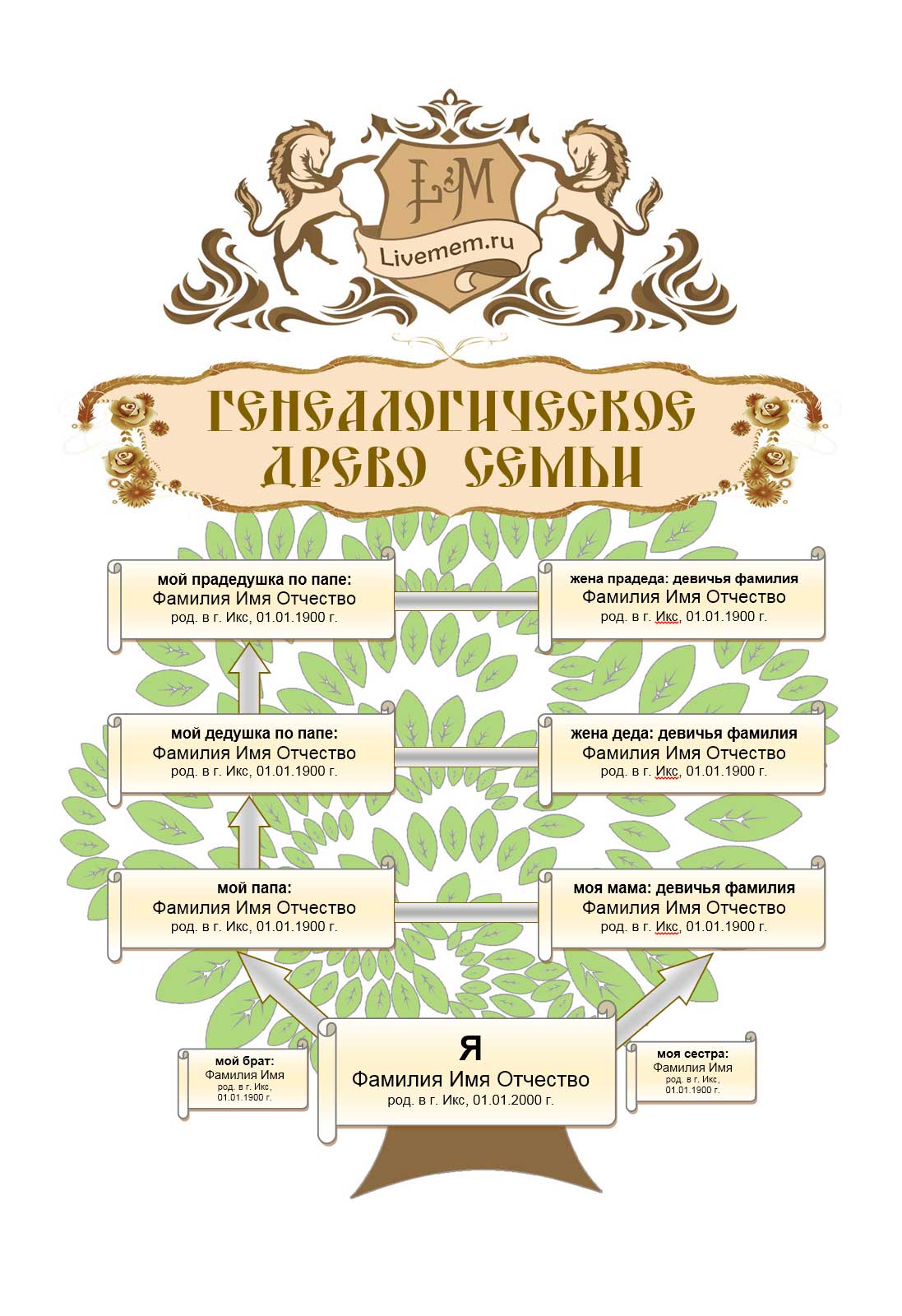 